Ní mór duit a chinntiú go bhfuil gach cuid den fhoirm iarratais seo comhlánaithe go hiomlán – cinntigh le do thoil d’ainm a chur le ceanntásc an doiciméid seoInniúlachtaíAgus úsáid á baint agat as an spás thíos, agus tagairt á déanamh do gach ceann de na critéir inniúlachta atá leagtha amach i bhfógra an chomórtais, cuir béim, le do thoil, ag baint úsáide as samplaí d’eolas, taithí, scil nó gnóthachtáil nó inniúlacht ábhartha ar leith, a léiríonn go soiléir go bhfuil tú oiriúnach chun aghaidh a thabhairt ar dhúshláin Oifigeach Seirbhíse in Oifig an Stiúrthóra Ionchúiseamh Poiblí. Moltar d'iarrthóirí an comhaireamh 400 focal a úsáid go hiomlán chun a léiriú go gcomhlíonann siad critéir do gach inniúlacht.Ba cheart d'iarrthóirí tagairt a dhéanamh do na freagrachtaí róil (leathanach 5) agus do na tuairisceoiri inniúlachta atá liostaithe in Aguisín 2 (leathanach 21) den Leabhrán Faisnéise agus a gcuid freagraí inniúlachta á ndréachtú acu.Ba chóir d'iarrthóirí a gcuid freagraí inniúlachta a struchtúrú mar seo a leanas:Mínigh cineál an taisc, an tionscadail nó an chuspóra atá leis an bpíosa oibre atá in úsáid agat chun d'eispéireas ábhartha a leagan amach san inniúlacht ar leith go hachomair.Sonraigh cad a rinne tú i bhfírinne agus conas a léirigh tú an t-eolas agus/ nó na scileanna ábhartha. Bí soiléir faoi d'ionchur féin agus cad iad na gníomhartha a rinne tú.Déan achoimre ar thoradh, tionchar nó toradh na hoibre a rinne tú.Taighde EarcaíochtaMar chuid dár méadrachtaí earcaíochta táimid ag iarraidh ar iarrthóirí a chur in iúl dúinn cén áit ar chuala siad faoinár gcomórtas earcaíochta trí mharcáil (X) in aice le ceann de na roghanna thíos sa tábla thíos:Ráiteas Spéise chun tacú le d'iarratas:​ (Uas. 500  focal)Tabhair faisnéis bhreise, le do thoil, NACH BHFUIL  tagairt déanta dó cheana i d’iarratasa mheasann tú a bheith ábhartha mar thaca le d’iarratas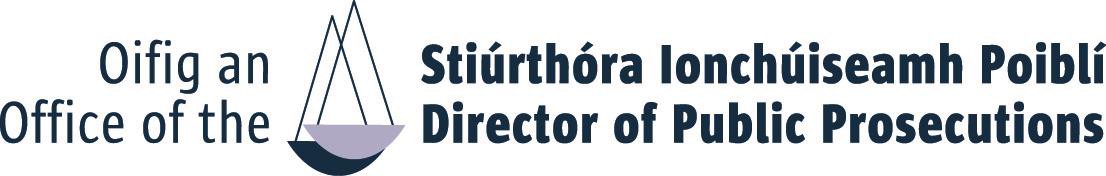 FOIRM IARRATAISCOMÓRTAS OIFIGEACH SEIRBHÍSE 2023Ba chóir an fhoirm Mheasúnaithe Inniúlachta chomhlánaithe a chur isteach le do CV TRÍ RÍOMHPHOST chuig:Recruitment@dppireland.ieFéach le do thoil ar an Leabhrán Eolais le haghaidh dáta agus am deiridh.  R:	CÉADAINM:	SLOINNEObair Foirne (Uasmhéid. 400 focal)Torthaí a Sheachadadh (Uasmhéid. 400 focal)Seirbhís do Chustaiméirí & Scileanna Cumarsáide (Uasmhéid. 400 focal)Conas a chuala tú faoinár gcomórtas Oifigeach Seirbhíse?Conas a chuala tú faoinár gcomórtas Oifigeach Seirbhíse?Suíomh gréasáin Oifig an DPPLinkedInPublic Jobs.ieIrishJobs.ieJobs IrelandTeaghlach/ Cara/ Comhghleacaí Eile, sonraigh le do thoil: __________________________________________________Clóscríobh thar seo le do thoil agus leathnófar an bosca de réir mar is gá.       ​Dearbhaím leis seo go gcomhlíonaim na critéir riachtanacha agus na ceanglais incháilitheachta go léir (Aguisín 1) atá leagtha amach sa Leabhrán Faisnéise d'Iarrthóirí chun post a líonadh ag leibhéal Oifigigh Seirbhíse in Oifig an Stiúrthóra Ionchúiseamh Poiblí agus go bhfuil an fhaisnéis go léir a thugtar san fhoirm seo ceart.​Ainm:	Dáta: